Series: Mythbusters                                               August 13, 2017Message: God only cares about my money!	  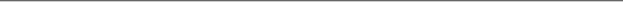 Treasure matters. Matthew 6:19-34Your heart matters most to God. 1 Samuel 16:7When I give God my heart, my priority changes. Deuteronomy 14:23  |  Malachi 3:10Where do I start?1. Give willingly.  2 Corinthians 8:122. Give graciously.  Psalm 116:12. 3. Give regularly.   1 Corinthians 16:2, 4. Give generously.  2 Corinthians 9:6Take the three-month tithe challenge1. Commit to put God as your first priority.The purpose of tithing is to teach you always to put God first in your lives. Deuteronomy 14:23 TLB2. Trust God by committing to return to God 10% of your income for 90 days through giving on Sunday or online or by mail.Bring the whole tithe into the storehouse, that there may be food in my house. Malachi 3:10a3. Record what God has done in your Life for 90 days. Share the blessing by sharing your story. ‘Test me in this,’ says the Lord Almighty, ‘and see if I will not throw open the floodgates of heaven and pour out so much blessing that you will not have room enough for it.’ Malachi 3:10b  “ …But from this day on I will bless you.” Haggai 2:19Notes:________________________________________________________________________________________________________________________________________________________________________________________________________________________________________________________________________________________________________________________________________________________________________________________________________________________________________________________________________________________________________________________________________________